Publicado en Zaragoza el 23/12/2019 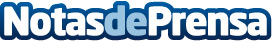 Mesas plegables, lo mejor para casa por mesas.proEl espacio, siempre ha sido uno de los grandes enemigos de la humanidad a la hora de amueblar un sitio, para cubrir todas estas necesidades de  falta de espacio, aquí vienen las razones por las que una mesa plegable es la opción más útil y práctica del mercadoDatos de contacto:Cristina613980945Nota de prensa publicada en: https://www.notasdeprensa.es/mesas-plegables-lo-mejor-para-casa-por-mesas Categorias: Bricolaje Interiorismo http://www.notasdeprensa.es